Odběratel:Operátor ICT, a.s.Dělnická 213/12170 00 PrahaIČO: 02795281DIČ: CZ02795281Česká republikaDodavatel:Dodací adresa:Edenred CZ s.r.o.Operátor ICT, a.s.B 19676 vedená u Městského soudu v PrazePernerova 691/42Dělnická 213/12170 00 Praha186 00 PrahaČíslo dokladu:Sklad:500 210001999Popis dodávky:Zakázka:Ticket restaurant Card 12/202001.01.01IČO:DIČ:24745391CZ24745391Code:Způsob dopravy: Dodání dodavatelemForma úhrady: Převodem na účetObjednávka:500210001OBJEDNÁVKAČÍSLOČíslo smlouvy:Platnost smlouvy od:Platnost smlouvy do:Datum podpisu:Datum účinnosti:Datum zveřejnění:Datum pořízení dokladu:Datum termínu dodávky:Termín splatnosti:05.01.2021500210001Text položkyMnožství MJCenaCelkemObjednáváme u Vás stravenky 12/2020, v předpokládanéhodnotě max. 230 000 Kč bez DPH.1,00 ks230 000,00230 000,001,00230 000,00Celkem bez DPH CZKCelkem s DPH CZK230 000,00230 000,00ystavil: Uhlířová MonikaObjednávka: 500210001Stránka 1 z 1Děkujeme Vám za spolupráci!Zpracováno systémem HELIOS Orange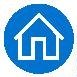 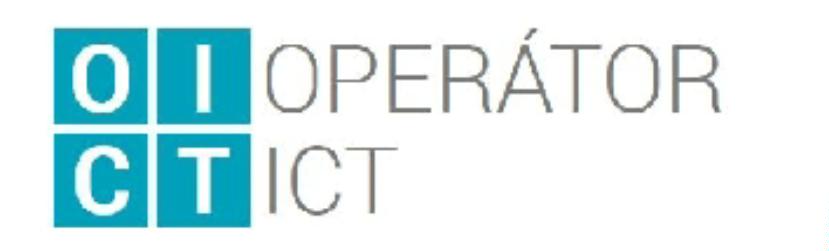 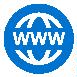 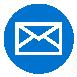 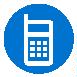 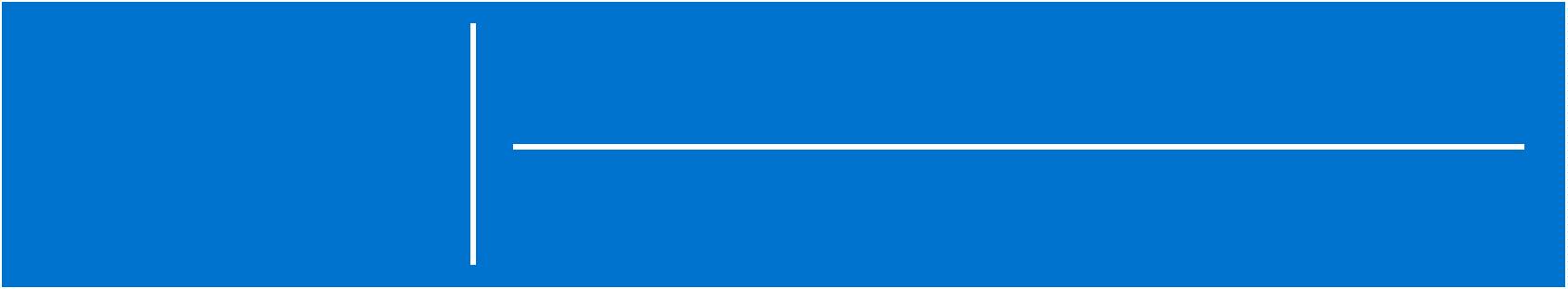 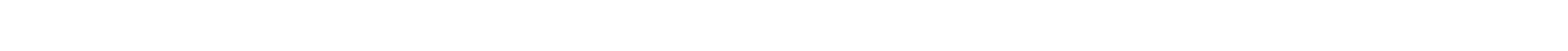 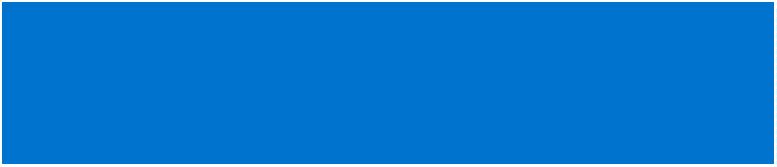 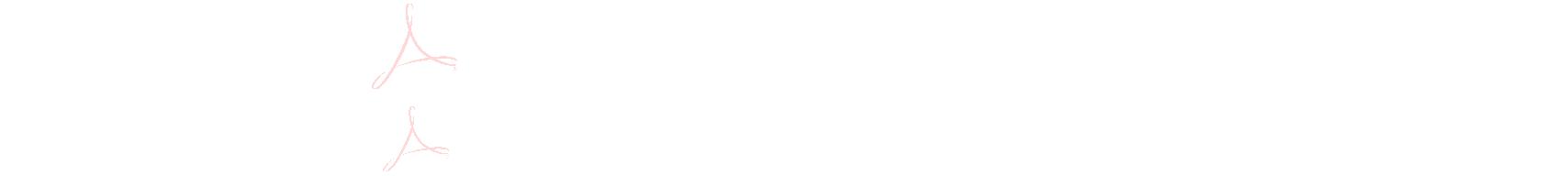 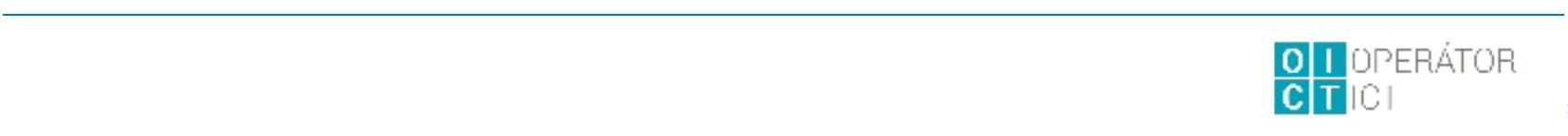 